Стандарт предложения и реализации финансовых инструментов, продуктов и услуг АО КБ «Солидарность»г. Самара, 2022 г.ОГЛАВЛЕНИЕ1.	Общие положения	……………..32.	Термины и определения..…………………………………………………………………...33.	Правила предоставления информации получателям финансовых услуг..……………....54.	Взаимодействие работников Банка с получателями финансовых услуг………………..65.	Ответственность и контроль…..………………………………………………………........86.	Способы защиты прав получателей финансовых услуг..……………………………………………………………………………………………..97.	Рассмотрение Банком обращений (жалоб) получателей финансовых услуг……..…...108.	Реализация права получателя финансовых услуг на досудебный (внесудебный) порядок разрешения споров…………….……………………………………………………..129.	Меры по отношению к работникам Банка, допустившим нарушение внутренних правил и процедур Банка при реализации финансовых услуг……………………………………………………………………………………………..1210.	Заключительные положения……………………………..……………………………….13Общие положенияНастоящий Стандарт предложения и реализации финансовых инструментов, продуктов и услуг АО КБ «Солидарность» (далее – Стандарт) разработан в соответствии с действующим законодательством Российской Федерации, нормативными актами Банка России, положениями базовых стандартов защиты прав и интересов физических и юридических лиц - получателей финансовых услуг, оказываемых членами саморегулируемых организаций в сфере финансового рынка, в целях:обеспечения соблюдения и защиты прав и законных интересов получателей финансовых услуг;предупреждения недобросовестных практик взаимодействия с получателями финансовых услуг;улучшения качества взаимодействия Банка с получателями финансовых услуг, в том числе не являющимися квалифицированными инвесторами, качества продаж финансовых инструментов, продуктов и услуг; повышения информационной открытости рынка финансовых услуг в Российской Федерации, а также повышения уровня финансовой грамотности и информированности получателей финансовых услуг о деятельности Банка и о содержании его финансовых услуг в частности;формирования и поддержания положительного имиджа Банка, обеспечения доверия населения к банковской системе Российской Федерации в целом.Настоящий Стандарт устанавливает требования и правила, которыми должны  руководствоваться органы управления Банка и его работники, осуществляющие взаимодействие с клиентами - получателями финансовых услуг в процессе осуществления деятельности по предложению и реализации финансовых инструментов, продуктов и услуг Банка. Порядок взаимодействия с клиентами - получателями финансовых услуг в рамках осуществления Банком профессиональной деятельности на рынке ценных бумаг предусмотрен «Правилами взаимодействия с получателями финансовых услуг в рамках осуществления брокерской деятельности АО КБ «Солидарность», разработанными в соответствии с Базовым стандартом защиты прав и интересов инвесторов (для брокеров).Стандарт носит открытый характер и размещается на официальном Сайте Банка  для ознакомления неограниченного круга лиц.Во всем ином, что не предусмотрено настоящим Стандартом, Банк при оказании  финансовых услуг руководствуется правилами и условиями оказания Банком тех или иных видов услуг, действующим законодательством Российской Федерации и требованиями нормативно - правовых актов Банка России, иных уполномоченных органов Российской Федерации.Термины и определения Для целей настоящего Стандарта используются следующие  термины и определения:Банк – Акционерное общество коммерческий банк «Солидарность» (сокращенное наименование: АО КБ «Солидарность»), оказывающий финансовые услуги на основании выданных Банком России лицензий; Брокер – АО КБ «Солидарность», осуществляющий брокерскую деятельность на основании  выданной  Банком  России  лицензии  на  осуществление  брокерской 	 деятельности; Базовый стандарт защиты прав и интересов инвесторов (для брокеров) - "Базовый стандарт защиты прав и интересов физических и юридических лиц - получателей финансовых услуг, оказываемых членами  саморегулируемых организаций в сфере финансового рынка, объединяющих брокеров", утвержденный Банком России (Протокол № КФНП-39 от 20 декабря 2018 г.); жалоба – письменное (на бумажном носителе или в виде электронного документа) либо устное обращение   получателя финансовых услуг по поводу качества обслуживания в Банке, и/или возникновении спорных ситуаций, связанных с предоставлением продуктов/оказанием услуг Банка, о восстановлении или защите его прав или интересов, в том числе сообщение о выявленном факте (подозрении) коррупции либо недобросовестного или неэтичного поведения;  Контролер ПУРЦБ – Контролер профессионального участника рынка ценных бумаг - ответственный работник Банка, осуществляющий контроль за соответствием деятельности профессионального участника рынка ценных бумаг требованиям законодательства Российской Федерации (далее - РФ) о рынке ценных бумаг, в том числе нормативных  актов  Банка России, действующих нормативных правовых актов федерального органа исполнительной власти по рынку ценных бумаг, законодательства РФ о защите прав и законных интересов инвесторов на рынке ценных бумаг, законодательства РФ о рекламе, а также соблюдением внутренних документов профессионального участника, связанных с его деятельностью на рынке ценных бумаг;место обслуживания получателей финансовых услуг – место, предназначенное для оказания финансовых услуг, заключения договоров оказания финансовых услуг, приема документов, связанных с оказанием финансовых услуг, в том числе офис Банка и (или) официальный сайт Банка в информационно-телекоммуникационной сети "Интернет", личный кабинет клиента на Сайте Банка, мобильное приложение Банка.НАУФОР – Национальная ассоциация участников фондового рынка - крупнейшая российская саморегулируемая организация профессиональных участников рынка ценных бумаг; обращение – просьба, предложение либо заявление, касающиеся оказания  финансовой услуги Банка, направленное получателем финансовых услуг в письменной форме на бумажном носителе или в виде электронного документа Банку, но не являющиеся жалобой;получатель финансовых услуг – лицо (юридическое или физическое), обратившееся в Банк с намерением заключить договор оказания финансовых услуг, либо лицо, заключившее с Банком договор оказания финансовых услуг, либо лицо, получившее финансовую услугу Банка;Сайт Банка – официальный сайт Банка www.solid.ru в информационно-телекоммуникационной сети "Интернет";СМЭВ – система межведомственного электронного взаимодействия.СРО - саморегулируемая организация в сфере финансового рынка, объединяющая брокеров, действующая в соответствии с Федеральным законом от 13 июля 2015 года      № 223-ФЗ «О саморегулируемых организациях в сфере финансового рынка»;  Уполномоченный по правам потребителей финансовых услуг – независимое должностное лицо, назначаемое на основании Федерального закона от 04 июня 2018 года N 123-ФЗ "Об уполномоченном по правам потребителей финансовых услуг" (далее -Федеральный закон N 123-ФЗ), которое осуществляет досудебное урегулирование споров между финансовыми организациями и их клиентами – физическими лицами, позволяя избежать обращения в судебные органы, осуществляющее иные функции, предусмотренные Федеральным законом N 123-ФЗ;финансовая услуга – любой банковский финансовый продукт, банковская услуга, услуга на рынке ценных бумаг, иная финансовая услуга, оказываемые и реализуемые Банком для клиентов - получателей финансовых услуг в соответствии с требованиями законодательства Российской Федерации, нормативных актов Банка России, нормативных актов иных уполномоченных органов Российской Федерации.Правила предоставления информации получателям финансовых услугВ местах обслуживания клиентов Банка - получателей финансовых услуг на информационных стендах офисов Банка, в доступном для ознакомления клиентов месте, (а также  посредством размещения гиперссылок на Сайте Банка, в личном кабинете клиента либо мобильном приложении Банка) Банк предоставляет получателям финансовых услуг следующую информацию, подлежащую раскрытию при оказании финансовых услуг (далее - информация): о полном и сокращенном наименовании Банка; о номерах и датах выдачи лицензий Банка; об адресах обслуживающих клиентов офисов Банка, о контактном телефоне Банка, об адресе официального Сайта Банка; о перечне осуществляемых Банком видов деятельности, финансовых услуг и банковских продуктов; об органе, осуществляющем полномочия по контролю и надзору за деятельностью Банка (с указанием ссылки на его официальный сайт в информационно-телекоммуникационной сети "Интернет"  и официальный адрес); текст Стандарта, включающий информацию о способах защиты прав получателей финансовых услуг, включая информацию о наличии возможности и способах досудебного урегулирования спора, в том числе о праве получателя финансовой услуги при возникновении спорных ситуаций направить жалобу (обращение) в Банк, Уполномоченному по правам потребителей финансовых услуг, в Банк России и (или) в Федеральную службу по надзору в сфере защиты прав потребителей и благополучия человека (Роспотребнадзор); о полномочиях работников Банка действовать от имени Банка; о порядке получения финансовой услуги, в том числе о документах, связанных с оказанием финансовой услуги; о праве получателя финансовых услуг на получение по его запросу информации, указанной в настоящем пункте;   информацию, предусмотренную Указанием Банка России от 28.12.2015 г.        № 3921-У «О составе, объеме, порядке и сроках раскрытия информации профессиональными участниками рынка ценных бумаг»;информацию, предусмотренную положениями базовых стандартов защиты прав и интересов физических и юридических лиц, утвержденных Банком России;иную информацию, доведение которой до сведения получателя финансовых услуг предусмотрено законодательством Российской Федерации, нормативными актами Банка России.Информация доводится Банком до получателей финансовых услуг в соответствии со следующими принципами:добросовестности, честности, достоверности и полноты сообщаемых сведений;на равных правах и в равном объеме для всех получателей и потенциальных получателей финансовых услуг до заключения договора оказания финансовых услуг;без дополнительных затрат или совершения дополнительных действий, не предусмотренных законодательством Российской Федерации, со стороны получателей финансовых услуг;актуальности информации на дату предоставления финансовой услуги в соответствии с обстоятельствами, заявленными получателем финансовых услуг и влияющими на условия договора оказания финансовых услуг;в случае предоставления информации на бумажном носителе – с использованием хорошо читаемого шрифта;достаточности информации, позволяющей получателю финансовой услуги оценить, является ли предложенная ему финансовая услуга подходящей ему исходя из его потребностей, финансового положения, основных характеристик и особенностей финансовой услуги.Информация доводится до получателя финансовых услуг в устной или письменной форме на физических и (или) электронных носителях, в том числе посредством размещения на Сайте Банка, а также в  мобильном приложении Банка, в личном кабинете получателя финансовых услуг (при наличии). Размещение данной информации на Сайте Банка не исключает предоставление получателю финансовых услуг указанной информации по его запросу в удобной для него форме при личном взаимодействии с работником Банка.Информация, размещенная на Сайте Банка, должна быть круглосуточно и бесплатно доступна получателю финансовых услуг для ознакомления и использования, за исключением времени проведения на Сайте Банка профилактических работ, во время которых Сайт Банка не доступен для посещения. Информация должна быть доступна получателю финансовых услуг с использованием бесплатного или широко распространенного программного обеспечения.При предоставлении информации должны учитываться индивидуальные особенности получателя финансовых услуг, в том числе наличие нарушений зрения, слуха и (или) речи, если Банк был уведомлен о таких особенностях. Банк организует возможность взаимодействия с получателями финансовых услуг - людьми с инвалидностью, с ограниченными возможностями, маломобильными гражданами, пожилыми гражданами с учетом требований законодательства Российской Федерации, рекомендаций Банка России  в сфере социальной защиты инвалидов и маломобильных групп населения, а также в соответствии с внутренними документами Банка, регламентирующими порядок такого взаимодействия. Перечень необходимых действий Банка по обеспечению доступа лица с ограниченными возможностями и маломобильного гражданина к финансовым услугам Банка уточняется непосредственно у данного лица после получения запроса о предоставлении необходимой ему услуги Банка. Банк осуществляет приоритетное обслуживание лиц с ограниченными возможностями и маломобильных граждан, не препятствует присутствию сопровождающего их лица, при наличии согласия лица с ограниченными возможностями/маломобильного гражданина.Взаимодействие работников Банка с получателями финансовых услугСпособы взаимодействия Банка с получателями финансовых услуг.Банк обеспечивает возможность взаимодействия с получателем финансовых услуг способами, предусмотренными правилами и  условиями Банка об оказании тех или иных видов финансовых услуг, а также договором оказания финансовых услуг.Правила взаимодействия работников Банка с получателями финансовых услуг при заключении, изменении и расторжении договоров оказания финансовых услуг. Банк своевременно (до заключения соответствующего договора) предоставляет потребителю финансовых услуг необходимую и достоверную информацию о финансовых услугах, обеспечивающую возможность их свободного и правильного выбора, исключающего возникновение у потребителя финансовой услуги какого-либо сомнения относительно потребительски х свойств и характеристик услуги, банковского продукта, правил и условий их эффективного использования. Работник Банка обязан проинформировать получателя финансовых услуг о способах и порядке заключения с Банком договора оказания финансовых услуг с соблюдением правил раздела 2 настоящего Стандарта. При заключении договора оказания финансовых услуг работник Банка обязан убедиться в том, что получателю финансовых услуг понятны условия этого договора, последствия нарушений обязательств по договору (включая ограничения, связанные с досрочным отказом от договора оказания финансовых услуг  и пр.).  Банк вправе осуществлять аудио- и (или) видеозапись взаимодействия с получателем финансовых услуг при наличии его согласия.  Работникам Банка запрещается:ставить заключение договора оказания финансовых услуг по одному виду финансовой услуги в зависимость от наличия (заключения) договоров оказания иных видов финансовых услуг;дискриминация получателей финансовых услуг при заключении договора оказания    финансовых услуг. Не является дискриминацией определение условий конкретного договора оказания финансовых услуг с учетом степени финансового риска. В случае расторжения договора оказания финансовой услуги или отказа получателя финансовой услуги от исполнения договора Банк обязан принять заявление получателя финансовой услуги о таком намерении и осуществить все необходимые действия в соответствии с условиями договора, требованиями законодательства Российской Федерации, нормативных актов Банка России, внутренних документов и регламентов Банка.Требования к работникам Банка, осуществляющим непосредственное взаимодействие с получателями финансовых услуг, а также порядок проведения обучения и проверки квалификации работников Банка: Работники Банка, осуществляющие непосредственное взаимодействие с получателями финансовых услуг, обязаны:владеть информацией, необходимой для выполнения должностных обязанностей, предусмотренных трудовым договором, должностной инструкцией и внутренними документами Банка, регламентирующими предоставление банковских продуктов и услуг Банка, а также уметь в доступной форме предоставить получателю финансовых услуг  необходимую ему для выбора финансовой услуги информацию;оперативно и качественно обслуживать получателя финансовых услуг, общаться с ним грамотно, тактично, вежливо, доброжелательно;уважать точку зрения получателя финансовых услуг вне зависимости от того, разделяет он ее или нет, не навязывать получателю финансовых услуг свою точку зрения, не игнорировать его просьбы, вопросы и замечания;разъяснять в случае необходимости сложные вопросы и профессиональные термины;предпринимать меры к недопущению конфликтных ситуаций с получателем финансовых услуг.   Банк проводит регулярное обучение работников, осуществляющих непосредственное взаимодействие с получателями финансовых услуг, и предпринимает иные меры, способствующие обеспечению высокого уровня профессионализма работников, осуществляющих непосредственное взаимодействие с получателями финансовых услуг.В качестве методов проведения обучения могут использоваться очные лекции, тренинги, семинары, дистанционные методы обучения, в том числе с применением интернет-технологий, обучение методом самообразования с использованием специализированных обучающих материалов. Ответственность за целенаправленное и планомерное осуществление политики Банка в области обучения работников, в том числе осуществляющих непосредственное взаимодействие с получателями финансовых услуг, возлагается на Управление по работе с персоналом Банка, в части обучения в области обслуживания физических лиц – на Управление поддержки продаж Департамента розничного бизнеса Банка,  в части обучения в области деятельности на финансовом рынке – на Контролера ПУРЦБ.Обучение осуществляется Банком в соответствии с Порядком профессионального развития работников АО КБ «Солидарность», предусматривающим в том числе:порядок проведения обучения работников Банка;требования к периодичности прохождения обучающих мероприятий работниками Банка, осуществляющими непосредственное взаимодействие с получателями финансовых услуг;порядок проведения проверок квалификации работников Банка, осуществляющих непосредственное взаимодействие с получателями финансовых услуг, обеспечивающих возможность оценки качества такой работы. Проверка уровня знаний работников Банка может проводиться в виде тестирования либо собеседования. Результаты проверки фиксируются. При выявлении у работника Банка, осуществляющего взаимодействие с получателями финансовых услуг, недостаточного уровня знаний (квалификации) данная информация доводится до его непосредственного руководителя в целях принятия мер, предусмотренных внутренними документами Банка. Стандарты обслуживания получателей финансовых услуг, касающиеся доступности и материального обеспечения офисов Банка. Банк обеспечивает соблюдение следующих стандартов обслуживания получателей финансовых услуг: размещение в офисах Банка на информационных стендах подразделений Банка, в доступном для ознакомления клиентов месте, и предоставление в офисах Банка необходимой и достоверной информации о реализуемых финансовых инструментах, продуктах и услугах Банка; наличие у работников Банка, взаимодействующих с получателями финансовых услуг, средств визуальной идентификации: визитных карточек (визиток) и/или настольных подставок, и/или бейджей, содержащих фамилию, имя и должность работника; соблюдение санитарных и технических правил и норм. Ответственность и контрольОтветственность за текущий контроль исполнения требований Стандарта работниками Банка лежит на руководителях структурных подразделений Банка, осуществляющих обслуживание и взаимодействие с получателями финансовых услуг.В целях улучшения качества взаимодействия Банка с получателями финансовых услуг, в том числе не являющихся квалифицированными инвесторами, качества продаж финансовых инструментов, продуктов и услуг (как собственных, так и предоставляемых третьими лицами, распространяемых Банком (при наличии)), а также недопущения недобросовестного поведения как со стороны Банка в целом, так и со стороны его отдельных работников, в Банке реализована сквозная ответственность менеджмента Банка и органов управления Банка, а именно: Председатель Правления Банка, его заместители, руководители структурных подразделений Банка, осуществляющих обслуживание и взаимодействие с получателями финансовых услуг, а также лица, исполняющие их обязанности (далее – Руководство Банка), являются лицами, ответственными за качественное обслуживание получателей финансовых услуг, в том числе неквалифицированных инвесторов. Руководство Банка несет ответственность за качество обслуживания и взаимодействия с получателями финансовых услуг и достаточность мер, принимаемых в целях недопущения недобросовестных практик.Члены коллегиальных органов управления Банка несут ответственность за решения таких органов, которыми были ущемлены права получателей финансовых услуг, или в их отношении были применены недобросовестные практики, при условии, что члены коллегиального органа Банка голосовали за принятие такого решения.Ответственность за реализацию контрольных процедур по оценке качества обслуживания и взаимодействия с получателями финансовых услуг и достаточности реализуемых Банком мер по недопущению недобросовестных практик в отношении получателей финансовых услуг, в том числе неквалифицированных инвесторов (далее – контрольные процедуры) возложены на:Руководителя Службы внутреннего контроля Банка (далее – СВК) в части выявления и управления регуляторным риском (комплаенс-риском) при реализации мер по недопущению недобросовестных практик в отношении получателей финансовых услуг;Руководителя Службы внутреннего аудита Банка (далее – СВА). Контрольные процедуры осуществляются в рамках проведения проверок направлений деятельности Банка в соответствии с утвержденными Советом директоров Банка планами работы и графиками проверок СВА на соответствующий год;Контролера ПУРЦБ (в части взаимодействия с получателями финансовых услуг в рамках осуществляемой Банком профессиональной деятельности на рынке ценных бумаг).Контролер ПУРЦБ осуществляет контрольные процедуры не реже одного раза в год. Результат таких процедур отражается в ежеквартальном отчете Контролера ПУРЦБ. Информация о результатах контрольных процедур по оценке качества взаимодействия с получателями финансовых услуг в отношении продуктов и услуг, не связанных с осуществлением Банком профессиональной деятельности на рынке ценных бумаг, подготовленная СВК,  СВА, представляется Совету директоров Банка и Правлению Банка в порядке и сроки, установленные в отношении представления информации указанными службами Банка. Для оценки и контроля качества обслуживания и взаимодействия работников Банка с получателями финансовых услуг возможно использование следующих методов:проведение самооценки соблюдения установленных Банком правил реализации финансовых инструментов, банковских продуктов, предоставления услуг Банка руководителями подразделений Банка, ответственных за обслуживание и взаимодействие с получателями финансовых услуг, на периодической основе; введение и последующая оценка опросных листов по качеству предоставляемых продуктов и услуг Банка, предлагаемых получателям финансовых услуг после реализации финансовых инструментов, банковских продуктов и предоставления финансовых услуг;  анализ записей телефонных переговоров, аудио- и видеозаписей взаимодействия работников Банка с получателями финансовых услуг;иные методы, позволяющие оценить качество обслуживания и взаимодействия с получателями финансовых услуг.Способы защиты прав получателей финансовых услугПолучатели финансовых услуг могут защитить свои права следующими способами:обратиться в Банк по адресу местонахождения Банка, адресам офисов Банка, обслуживающих получателей финансовых услуг;обратиться в НАУФОР, членом которой является Банк;подать жалобу в Центральный банк Российской Федерации;обратиться к Уполномоченному по правам потребителей финансовых услуг;направить жалобу в Роспотребнадзор (Федеральную службу по надзору в сфере защиты прав потребителей и благополучия человека);обратиться в судебные органы.Рассмотрение Банком обращений (жалоб) получателей финансовых услуг7.1. Банк обеспечивает объективное, всестороннее и своевременное рассмотрение обращений, жалоб, поступивших от получателей финансовых услуг, и дает ответ по существу поставленных в обращении, жалобе вопросов.7.2. Организация рассмотрения обращений и жалоб осуществляется в соответствии с внутренним нормативным документом – Порядком работы с жалобами и претензиями клиентов в АО КБ «Солидарность», целью которого является повышение качества обслуживания клиентов Банка за счет анализа поступающих обращений, жалоб и претензий получателей финансовых услуг и подготовки предложений органам управления Банка по устранению причин возникновения жалоб, претензий. Рассмотрение обращений, жалоб получателей финансовых услуг в области оказания Банком услуг на рынке ценных бумаг осуществляется Контролером ПУРЦБ.7.3. Банк принимает обращения, жалобы в местах обслуживания получателей финансовых услуг (офисах Банка), в том числе посредством предоставления возможности создать обращение, жалобу: на адрес электронной почты Банка: «info@solid.ru» на Сайте Банка; на интернет-ресурсеBanki.ru: «https://www.banki.ru/banks/bank/solid/» в информационно-телекоммуникационной сети "Интернет"; на официальной странице Банка в социальной сети «ВКонтакте» по адресу: «https://vk.com/bank_solidarity/» в информационно-телекоммуникационной сети "Интернет";  на официальной странице Банка в социальной сети «Facebook» по адресу: «https://www.facebook.com/banksolidarity/» в информационно-телекоммуникационной сети "Интернет";на Сайте Банка в разделе меню «Напишите нам»; в мобильном приложении Банка «Солидарность-онлайн»; почтовым отправлением, нарочным, телеграммой по адресу Банка;в книге жалоб и предложений в офисе Банка; через каналы телефонной связи - 8 800 700 92 20; через системы дистанционного банковского обслуживания (ДБО): «Интернет-Банк» и «Интернет-Клиент»; в Банк России: по телефону контактного центра Центрального банка Российской Федерации 8(800)300-30-00 (бесплатно для звонков из регионов России), +7(499)300-30-00 (в соответствии с тарифами вашего оператора), 300 (бесплатно для звонков с мобильных телефонов);в чат мобильного приложения «ЦБ онлайн»;отправить обращение в электронном виде: «https://www.cbr.ru/Reception/»;почтовым отправлением на  адрес: 107016, Москва, ул. Неглинная, д. 12, Банк России;факсом: +7(495)621-64-65;в саморегулируемую организацию НАУФОР:почтовым отправлением на  адрес: 129090, Москва, 1-й Коптельский пер., д.18, стр.1;по телефону ресепшен: 8 495 787 77 75 (оператор с 9:00 до 19:00);в Роспотребнадзор (Федеральную службу по надзору в сфере защиты прав потребителей и благополучия человека):по телефону бесплатной горячей линии: +7 (800) 100-29-26 (ежедневно и круглосуточно);почтовым отправлением на  адрес: 127994, г. Москва, Вадковский переулок, дом 18, строение 5 и 7;по телефону информационно-справочной линии 8-800-100-00-04 (звонок бесплатный из любого населенного пункта Российской Федерации) или по справочному телефону 8 (499) 973-26-90  в рабочие дни с 10-00 до 17-00 (время московское), перерыв с 12-00 до 12-45; Уполномоченному по правам потребителей финансовых услуг:в электронной форме через личный кабинет на сайте финансового уполномоченного: «https://finombudsman.ru/»;в письменной форме на бумажном носителе на адрес: 119017, г. Москва, Старомонетный пер., дом 3;в контактный центр Службы обеспечения деятельности финансового уполномоченного по телефону 8 (800) 200-00-10.7.4. Банк обеспечивает информирование получателя финансовых услуг о получении обращения, жалобы.7.5. В отношении каждого поступившего обращения, жалобы Банк документально фиксирует:дату регистрации и входящий номер обращения, жалобы;в отношении физических лиц – фамилию, имя, отчество (при наличии) получателя финансовых услуг, направившего обращение, жалобу, а в отношении юридических лиц – наименование получателя финансовых услуг, идентифицирующие сведения (ОГРН, ИНН и пр.), от имени которого направлено обращение, жалоба;тематику обращения, жалобы;дату регистрации и исходящий номер ответа на обращение, жалобу.7.6. Банк отказывает в рассмотрении обращения, жалобы получателя финансовых услуг по существу в следующих случаях:в обращении, жалобе не указаны идентифицирующие получателя финансовых услуг сведения;в обращении, жалобе отсутствует подпись (электронная подпись) получателя финансовых услуг или его уполномоченного представителя (в отношении юридических лиц);в обращении, жалобе содержатся нецензурные либо оскорбительные выражения, угрозы имуществу Банка, имуществу, жизни и (или) здоровью работников Банка, а также членов их семей;текст/фрагменты текста письменного обращения, жалобы не поддается прочтению; в обращении, жалобе содержится вопрос, на который получателю финансовых услуг ранее предоставлялся ответ по существу, и при этом во вновь полученном обращении, жалобе не приводятся новые доводы или обстоятельства, либо обращение, жалоба содержит вопрос, рассмотрение которого не входит в компетенцию Банка, о чем уведомляется лицо, направившее обращение, жалобу. 7.7. Банк обязан принять решение по полученной им жалобе и направить ответ на поступившую к нему жалобу, обращение в установленные Порядком работы с жалобами и претензиями клиентов в АО КБ «Солидарность» сроки  (общий рекомендованный срок предоставления ответа - не более 10 (десяти) рабочих дней с момента получения и регистрации, максимальный срок предоставления ответа – не более 30 (тридцати) календарных дней) (с учетом согласования с заинтересованными подразделениями). В случае, если жалоба поступила через Банк России или иной государственный орган Российской Федерации, в запросе соответствующего органа может быть установлен конкретный срок предоставления ответа. Если обращение, жалоба удовлетворена, то получателю финансовых услуг направляется ответ, в котором приводится разъяснение по существу указанных в обращении, жалобе вопросов, а также - какие действия предпринимаются Банком по обращению, жалобе, и какие действия должен предпринять клиент (если они необходимы). Если обращение, жалоба не удовлетворена, то получателю финансовых услуг направляется мотивированный ответ Банка с указанием причин отказа в удовлетворении обращения, жалобы. 7.8. На ежеквартальной основе СВК оформляет отчет по обращениям, жалобам потребителей финансовых услуг и представляет его на ознакомление Правлению Банка. Отчет включает предложения органам управления Банка и рекомендации по устранению причин возникновения обращений, жалоб.7.9.  Банк как Брокер ежеквартально в срок, не превышающий  30 (тридцати) рабочих дней со дня окончания квартала, направляет в НАУФОР в электронной форме систематизированные сведения о количестве и тематике поступивших Банку за отчетный квартал обращений, жалоб, а также о нарушениях, выявленных в ходе рассмотрения обращений, жалоб по установленной СРО форме.8. Реализация права получателя финансовых услуг на досудебный (внесудебный) порядок разрешения споров8.1. В случае поступления от получателя финансовых услуг претензии в связи с возникновением спора, связанного с оказанием финансовой услуги, Банк обязан обеспечить рассмотрение такой претензии в порядке, установленном внутренними документами Банка.8.2.  Банк обязуется предпринимать все необходимые действия для урегулированияспорных вопросов с получателем финансовых услуг путем переговоров.8.3. Неурегулированные споры и разногласия с получателем финансовых услуг разрешаются в порядке, установленном заключенным с Банком договором на оказание финансовой услуги или законодательством Российской Федерации.8.4. Спор между получателем финансовых услуг и Банком может быть урегулирован с использованием досудебных процедур в рамках действия Федерального закона от 04 июня 2018 года №123-ФЗ «Об уполномоченном по правам потребителей финансовых услуг», о чем получатели финансовых услуг информируются Банком, в том числе путем размещения соответствующей информации на Сайте Банка.8.5.  Использование указанных процедур не лишает получателя финансовых услуг права на судебную и иную защиту своих прав и законных интересов.9. Меры по отношению к работникам Банка, допустившим нарушение внутренних правил и процедур Банка при реализации финансовых услугНеисполнение или ненадлежащее исполнение работниками Банка по их вине возложенных на них обязанностей, требований действующего законодательства Российской Федерации, нормативно - правовых актов Банка России и иных уполномоченных органов Российской Федерации, требований настоящего Стандарта и иных внутренних правил и процедур Банка, регламентирующих предложение финансовых инструментов, банковских продуктов и услуг, влечет ответственность, установленную Трудовым кодексом Российской Федерации, Гражданским кодексом Российской Федерации, а также Кодексом Российской Федерации об административных правонарушениях.10. Заключительные положения10.1. Настоящий Стандарт утверждается Советом директоров Банка и действует до его отмены. 10.2. С момента утверждения утрачивает силу Стандарт, утвержденный Советом директоров  Банка 24.09.2021 (Протокол №27/2021). 10.3.  В случае изменения наименований структурных подразделений при условии сохранения за ними функций, определенных для данных подразделений, внесение изменений в настоящий Стандарт может осуществляться в рабочем порядке при последующей актуализации документа по иным основаниям. В случае изменения порядка взаимодействия, дополнения (изменения) перечня документов (информации), а также в случае передачи указанных в Стандарте функций в компетенцию других подразделений и/или работников Банка, изменения вносятся в максимально короткий срок. До внесения изменений и утверждения новой редакции, работа осуществляется в соответствии с утвержденным Стандартом.10.4.  В случае изменения действующего законодательства Российской Федерации, в том числе, внесения изменений в нормативные акты Банка России, иных органов, регулирующих и/или контролирующих деятельность Банка, во внутренние документы Банка, до приведения Стандарта в соответствие с такими изменениями, Стандарт действует в части, не противоречащей законодательству, в том числе нормативным документам Банка России, иных регулирующих и/или контролирующих органов.10.5. Ответственным работником за поддержание настоящего Стандарта в актуальном состоянии  является Контролер ПУРЦБ.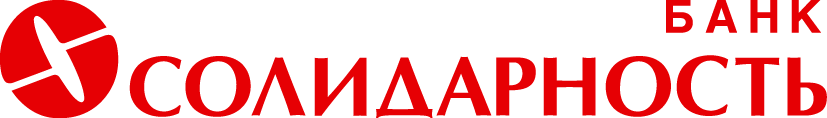 УТВЕРЖДЕНОРешением Совета директоровАО КБ «Солидарность» от «14» марта 2022 г.(Протокол № 05/2022 от 14.03.2022 г.)